Профессия ПортнойВ пятницу 13 марта ребята старших дошкольных групп «Пчёлки» и «Ёлочка» познакомились с профессией «Портной». Данную профессию представили студенты и преподаватель Иркутского колледжа экономики, сервиса и туризма (ИКЭСТ).Преподаватель Бояркина Светлана Юрьевна и студенты Петрова Яна, Полякова Екатерина, Ханова Флюра рассказали детям о своей профессии и совместно с детьми изготовили  куклу «Северная Берегиня». 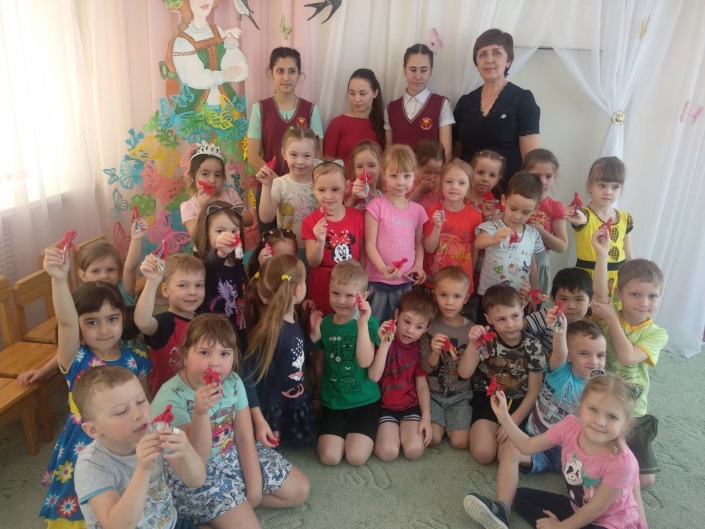 Кукла «Северная Берегиня» - это оберег для дома. Её ставили в северный угол избы. Она охраняла и приносила благополучие дому. Во время изготовления дети внимательно слушали преподавателей и аккуратно работали, помогая друг другу.Дети были в восторге от проделанной работы и с радостью забрали этих кукол с собой! 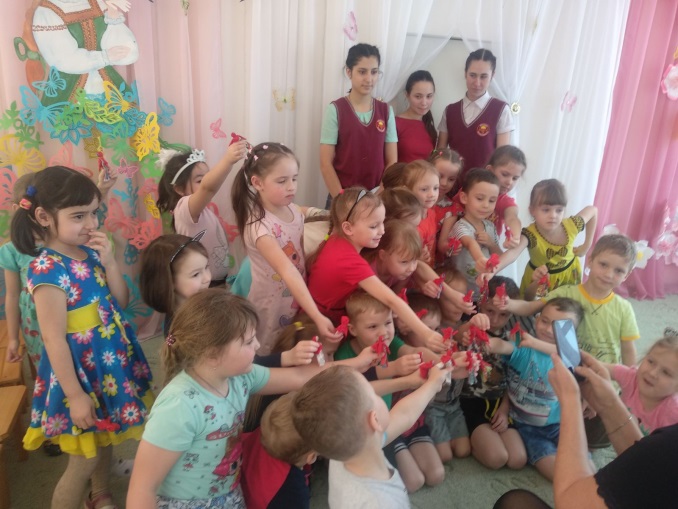 